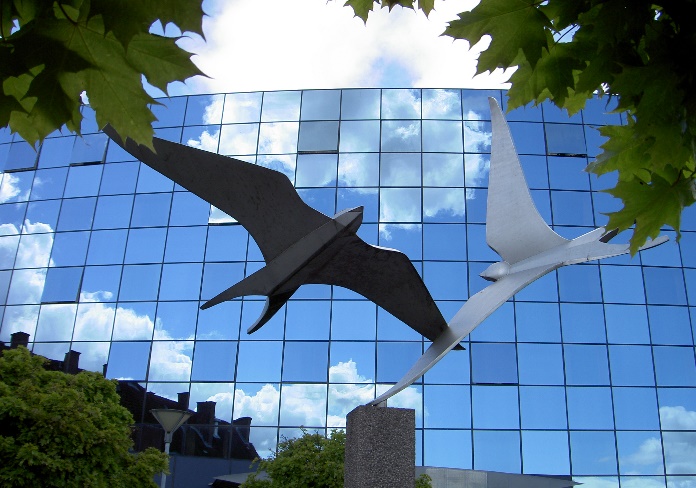 UddannelsesprogramIntroduktionsstillingOdense UniversitetshospitalOrtopædkirurgisk afd. OBC/PB oktober 2021Indholdsfortegnelse1. Indledning	side 	32. Præsentation af afd. O, OUH 	side 	43. Uddannelsesforløbet på afdeling O	side 	144. Præsentation af kompetenceudvikling mm.	side 	15    Skema over kompetencer der skal erhverves	side 	165. Teoretisk uddannelse	side 	236. Læringsstrategier	side 	237. Evalueringsstrategier	side 	238. Evaluering af den lægelige videreuddannelse/uddannelsesstedet	side 	249. Vejledning i den lægelige videreuddannelse	side 	2510. Bilag: Referenceliste	side	271. Indledning. Introduktionsstilling - generelt (uddrag fra målbeskrivelse for speciallægeuddannelsen i ortopædkirurgi) Introduktionsstillingen løber over 1 år og du vil være tilknyttet Svendborg-enheden i ½ år og Odense-enheden i ½ år.Speciallægeuddannelsen i ortopædisk kirurgi påbegyndes efter basisuddannelsen. Uddannelsen består af introduktions- og hoveduddannelse. Introduktionsforløbet er på mindst 12 måneder. Hoveduddannelsesforløbet varer i alt 48 måneder. Progressionen i kompetenceerhvervelsen vil almindeligvis medføre, at den uddannelsessøgende de sidste 18-24 måneder af hoveduddannelsen vil kunne varetage bagvagtsfunktion, og desuden etablere selvstændigt ambulatorium og operationsprogram.Beskrivelse af uddannelsens opbygning (i alt 60 måneder):Uddannelsesdel	IndholdIntroduktionsuddannelse: 	Almen ortopædkirurgi12 måneder
Hoveduddannelse:	Almen ortopædkirurgi 48 måneder	Specialiseret ortopædi på universitetsafdeling. Rotation mellem special-sektorer med 
henblik på opnåelse af kompetencer inden for fagområderne
Almen ortopædkirurgi i beslutningstagende bagvagtslag 
Forskningstræning
Specialespecifikke kurser
Færdighedskursus i thorax- og karkirurgi og kirurgisk teknik i hoveduddannelsen 
Tværfaglige kurser1 b. Hoveduddannelsen i ortopædkirurgi Ortopædisk kirurgi varetager forebyggelse, diagnostik og behandling af lidelser i bevægeapparatet af såvel traumatisk som ikke traumatisk oprindelse ved hvilke operative indgreb eller bandagering er et væsentlig led. Faget er centralt placeret i behandlingen af medfødte, traumatologiske, udviklingsbetingede, degenerative, infektiøse og neoplastiske lidelser i bevægeapparatet. Herudover spiller den ortopædkirurgiske speciallæge en central rolle ved behandling af den svært tilskadekomne patient. Faget har i de senere år gennemgået en betydelig udvikling med dannelse af 9 fagområder: håndkirurgi, børneortopædi, skulder- og albuekirurgi, rygkirurgi, idrætstraumatologi, knæ- og hoftealloplastik, traumatologi, fod- og ankelkirurgi samt tumorkirurgi.Ortopædisk kirurgi er det største kirurgiske speciale samt tredjestørste medicinske i Danmark med en årlig registrering af ca. 85.000 operative indgreb i landspatientregistret. De senest år har der været en betydelig udvikling i sygehusstrukturen med sammenlægning af sygehuse og oprettelse af større funktionsbærende enheder samtidigt med etablering af elektive klinikker. Desuden har den af Sundhedsstyrelsen gennemførte specialeplanlægning medført at komplekse og sjældne diagnoser/indgreb fremover placeres på færre kliniske enheder, for at sikre kommende patienter optimal behandling via forbedrede forhold for kvalitet, forskning, udvikling og uddannelse.2. Præsentation af:Ortopædkirurgisk afdeling O, Odense Universitetshospital 
Ortopædkirurgisk afdeling O fungerer på tre matrikler (Odense, Svendborg og Nyborg). Afdelingen arbejder desuden sammen med Sygehus Lillebælt Kolding om børneortopædi, idet speciallæger fra Odense fungerer i Kolding 4 dage pr. uge.Afdelingen modtager alle patienter inden for det ortopædkirurgiske speciale, og varetager behandling af patienter med traumatiske og ikke traumatiske lidelser inden for bevægeapparatet. Derudover har afdelingen følgende særlige funktioner:Drift af forskningslaboratoriumDrift af stereo-røntgenfunktionDrift af ganganalyse laboratorium Drift af Ulykkes Analyse Gruppen (skadestue, hoftefraktur- og multitraumeregister).Ankerrolle i OUH’s Traumecenterfunktion (Level I). Ansvar for de såkaldte Fynsdækkende aktiviteter som omfatter:Udbredelse af UAG’s register til alle skadestuer på FynTrafik-sortpletsbekæmpelse.Afdelingen har iht. specialeplanen for ortopædkirurgi hovedfunktion for Fyn, eksklusiv Middelfart kommune. Desuden har afdelingen regionsfunktioner for Region Syddanmark og højt specialiserede funktioner for Region Syddanmark og en del af Region Sjælland. Afdelingen har endvidere landsfunktion for replantationer, og behandling af plexus brachialis læsioner.ODENSE-MATRIKLEN:Undervisning og uddannelse:Ortopædkirurgisk afdeling har universitetsstatus og varetager undervisning af medicinske studenter i ortopædisk kirurgi. Alle læger deltager i undervisning onsdag morgen kl. 8.00-8.50. Ved morgenkonferencen de øvrige hverdage afholdes et 3 minutters indlæg, hvor relevant emne præsenteres af sektorerne på skift. Efterfølgende præsenterer afgående vagthold ”dagens vagtpatient” (2 min).Endvidere arrangeres der en gang om måneden i semestermånederne forskningsmøder eller møder med videnskabeligt indhold.I afdelingens Odense matrikel er der til stadighed læger under videreuddannelse: 4-5 i basisuddannelse4 i introduktionsstilling i ortopædkirurgi13-14 hoveduddannelsesstilling 0,5 i hoveduddannelsesstilling i plastikkirurgi (Fase II)Der er ansat tre kliniske professorer og 7 af afdelingens overlæger er lektorer ved Odense Universitet. Desuden er der ansat en forskningslektor. En af afdelingens overlæger er samfundsmediciner og epidemiolog.For alle uddannelsessøgende læger foreligger der et uddannelsesprogram. Endvidere har hver uddannelsessøgende en hovedvejleder som afholder de obligatoriske vejledersamtaler.Overlæge Palle Bo Hansen samt overlæge Michael Brix er uddannelsesansvarlige overlæger.Palle Bo Hansen er ansvarlig for læger i basis- og introduktionsuddannelsen og Michael Brix er ansvarlig for læger i hoveduddannelse.Afdelingen deltager endvidere i uddannelsen af sygeplejestuderende, radiografstuderende og SOSA studerende samt i uddannelsen af lægesekretærelever. Som universitetsafdeling har afdelingen forsknings- og udviklingsforpligtelse og gennemfører løbende en række projekter. Aktuelt er der ca. 19 ph.d. studerende tilknyttet afdelingen, desuden gennemføres der fordybelsesopgaver og prægraduate forskningsforløb.Lægenormering og stabsstruktur:Afdelingens aktuelle lægebemanding i Odense omfatter:1 ledende overlæge1 professor og specialeansvarlig overlæge1 matrikelansvarlig og specialeansvarlig overlæge1 matrikelansvarlig overlæge for Nyborg7 specialeansvarlige overlæger18 overenskomstansatte overlæger (i alt 29 overlæger)12 afdelingslæger20 reservelæger1 forskningslektorI alt 62 stillingerMed hensyn til fase 1 og 3 i hoveduddannelsen fungerer Svendborg som en enhed.Sengeafsnit:Afdelingen råder over 45 egne senge i Odense. Afdelingen har desuden råderet over 7 senge på børnekirurgisk afsnit (OH7), 8 senge i FAM samt 6 senge i Rygcentret der drives i fællesskab med Neurokirurgisk afd. U.De enkelte afsnits beliggenhed og funktion:I Odense:O-ZONEN (ca. 8 senge) Er et akut observations- og visitationsafsnit beliggende i FAM skadestuen/modtagelsen. Her kan patienterne ligge i op til to døgn. O2: (22 senge): Er beliggende på højhusets 12. etage, her ligger hånd- og traumepatienter.O3: (23 senge): Er beliggende i bygning 4. Her ligger hofte- og knæalloplastik patienter og elektive skulderpatienter, infektions-, amputations-, tumor- og rekonstruktionspatienter sammen med fod/ankel patienter.OH7: (7 på hverdage, 5 senge i weekenden): Er beliggende i børneafdelingen, her ligger børn til og med 15. år.Rygcenteret (6 senge)Operationsafsnit: I Odense: Afdelingens operationsafdeling på 1. sal i højhuset har ugentligt 18 anæstesibetjente operationslejer i dagtiden samt 16 operationsstuer i stueetagen hvoraf 14 er anæstesibetjente. I Svendborg: Operationsafdelingen er her tilknyttet den anæstesiologiske afdeling og ortopædkirurgisk afdeling råder over flere operationsstuer.I Nyborg: Afd. O råder over 4 anæstesibetjente lejer pr. uge.Ambulatoriefunktioner:I Odense: Ambulatoriefunktionen foregår hovedsageligt i ortopædkirurgisk ambulatorium beliggende i stueetagen i højhuset. Her rådes over 14 konsultationsrum og et gipse-rum. Desuden er der dagligt 4 ambulatoriestuer på patienthotellet.Dagklinik:Odense: Er beliggende i ambulatoriet. Her rådes over senge og hvilestole til håndtering (klargøring og opvågning) af dagkirurgiske patienter.Nyborg: Alle operationer foregår i dagkirurgisk regi.Afdelingsledelse:Afdelingsledelsen består af ledende overlæge Lonnie Froberg og oversygeplejerske Marianne Lundegaard.Afdelingens lægelige funktioner/sektorer: Alle læger er knyttet til en sektor (et subspeciale), men skal også deltage i fællesfunktioner (vagt- og akutfunktioner). Sektioneringen er til dels gennemført i sengeafsnit og sekretariater. Gennem etableringen af sektioner tilstræbes det at give den enkelte patient og personalet større kontinuitet i behandlingsforløbet, at øge behandlingskvaliteten samt at sikre at den enkelte læge har et veldefineret tilhørsforhold i afdelingen.Den aktuelle sektoropdeling og tilknyttede overlæger (pr. 10/11-2021):Ledende overlæge:Overlæge Lonnie Froberg, MPM HåndsektorOverlæge Jens Christian Werlinrud (sektorleder og specialeansvarlig overlæge) Overlæge   Overlæge, ph.d. Hans Tromborg Overlæge Karina Liv HansenOverlæge Thomas Kragh PetersenRygsektorOverlæge, Rikke Rousing (sektorleder) Overlæge Marius GaurilcikasOverlæge Girts MuransOverlæge ph.d. Stig M. JespersenSektor for infektions-, tumor- amputations- og rekonstruktionskirurgi (ITAR):Overlæge Morten Schultz Larsen (sektorleder) Overlæge Tine Nymark (specialeansvarlig overlæge) Overlæge Lasse PedersenOverlæge Ejnar Kuur	Fod-/ankelsektor:Overlæge  (specialeansvarlig overlæge) Overlæge Palle BoOverlæge Overlæge Bjarne ChristensenSektor for børneortopædi (inkl. børnetraumatologi):Overlæge Uggi Balle (sektorleder og specialeansvarlig overlæge)Overlæge Overlæge Christian FærgemannHofte- og knæ sektor (alloplastikker):Overlæge Claus Varnum (sektorleder)Overlæge Martin Lindberg-Larsen (forskningsleder) Overlæge  (specialeansvarlig overlæge)Overlæge  Overlæge  Overlæge Morten BøgehøjOverlæge Thomas Lind-HansenOverlæge Ahsan Al MalehOverlæge Dina PedersenTraumesektor og skadestuen:Overlæge Morten Schultz Larsen (sektorleder og specialeansvarlig overlæge) Overlæge Carsten Fladmose Madsen Overlæge  Overlæge Lasse BirkelundOverlæge Sead Hasific       Knæ- og skulder/albue sektor: (inkl. Idrætsmedicin):Overlæge Peter Kraglund Jacobsen (sektorleder skulder, matrikelansvarlig i Svendborg)Overlæge    Overlæge  Overlæge Hans RI JørgensenOverlæge Claus Varnum (sektorleder knæ)Overlæge Lars Binderup Larsen Overlæge Niels MaegaardOverlæge Bertel UnderstrupUlykkes Analyse GruppenProfessor og Overlæge lic.med. Jens LauritsenOverlæge MPM, Niels Dieter Röck SUPPLERENDE FOR SVENDBORG-MATRIKLEN:Præsentation af ansættelsesstedet og uddannelsesforløbetAfdelingen	Ortopædkirurgisk afdeling O
	OUH Svendborg Sygehus 
	Baagøes Allé 15, 5700 SvendborgTelefon	63 20 20 00 - omstilling til alle afdelingerEjerforhold	Region SyddanmarkFunktionelle placering:
Sygehuset omfatter følgende afdelinger:
Anæstesiologisk afdeling (V)
Billeddiagnostisk afdeling (Røntgen)
Geriatrisk afdeling (G)
Gynækologisk-obstetrisk afdeling (D, OUH)
Medicinsk afdeling (M)
Ortopædkirurgisk afdeling (O, OUH)
Otologisk afdeling (E, OUH)
Organkirurgisk afdeling (A, OUH)
Psykiatrisk afdeling (P)
Klinisk Biokemisk Afdeling (KBA)
Fælles Akutmodtagelse (FAM)Ortopædkirurgisk afdelings virkeområde:Afdelingen varetager forebyggelse, diagnostik og behandling af lidelser i bevægeapparatet af såvel traumatisk som ikke traumatisk oprindelse. Uddannelsesklassifikation:Afdelingen har uddannelsessøgende læger ansat i KBU-stillinger, introduktionsstillinger, og hoveduddannelsesstillinger (fase I og fase III).Afdelingen modtager medicin studerende (tilknyttet klinisk lektor Hans RI Jørgensen) og biomekanik studerende.
Læger fra almen praksis på fokuseret ophold (tilknyttet uddannelsesansvarlig yngre læge).Lægebemanding (oktober 2021):	1	matrikelansvarlig overlæge
	5	overenskomstansatte overlæger
	2	1. reservelæger
	8	reservelægerFunktionelt er vi én afdeling, og derfor vil der dagligt være tilstedeværelse af læger fra Odense.Afdelingens interne funktionsområde:Afdelingsledelse:Ledende overlæge Lonnie Froberg og oversygeplejerske Marianne Lundegaard
Matrikelansvarlig overlæge Peter Kraglund JacobsenUddannelsesansvarlig overlæge Bjarne Christensen

Afdeling O1:
20 sengeAfdelingssygeplejerske: Helle Nimb og Maja Lærke RasmussenAmbulatorium:	Afdelingssygeplejerske: Helle Nimb og Maja Lærke Rasmussen.I ambulatoriet er der forskellig lægelig bemanding i ugens løb, idet bemandingen er indrettet med lægefaglig subspecialisering.Ambulante operationer foretages på dagkirurgisk operationsgang.Ambulatoriefunktionen omfatter efterbehandling og kontrol af skadestuepatienter samt patienter, der er udskrevet fra sengeafdelingerne.
Endvidere undersøgelse og behandling af nyhenviste patienter.
Dagkirurgisk operationsafsnit på 2 sal, med 2 ortopædkirurgiske stuer med relevant opdateret udstyr.Operationsafsnit:Sygehuset har en fælles operationsgang, der administrativt hører sammen med anæstesiafdelingen.De kirurgiske specialer råder hver over et vist antal lejeflader.
Operationsstuerne 7 og 5 er indrettet med vertikalt laminar air flow.Ved ophold på operationsgangen skal man være omklædt til operationstøj og bære hue samt træsko. Kontorer:	Beliggende på tværgangen 4. sal, mellem sengeafsnit og ambulatorium.
Fælleskontor for reservelæger, 1. reservelæger og afdelingslæger. Kontor for overlæger, afdelingsledelse og sekretærer.IT:	Ved din ansættelse er du oprettet i forskellige elektroniske systemer. Der er primært tale om elektronisk patientjournal og mailprogram (Outlook).

Bibliotek: Vi har et lille fagbibliotek i afdelingen, hvor det er tilladt at låne bøgerne. Det er muligt at låne tidsskrifter mv. fra Videnscentret OUH, se deres hjemmeside på intranettet.Telefoner:	Der er telefon til forvagt, mellemvagt,  bagvagt og operationsvagt.
	Man må gerne anvende egen mobiltelefon. Se politik for dette i Infonet.
	Kurser:	Ved ansøgning om tjenestefrihed med/uden løn og tilskud til kurser, skal der udfyldes 	særligt skema. Dette findes på intranettet og skal efter udfyldelsen afleveres 
	til afdelingsledelsessekretæren (tilstede i Svendborg torsdag, tlf.: 65 41 22 80)Parkering:	Personalet skal parkere i P-huset. Information om P-huset er udsendt før ansættelsesstart.Bolig:	Sygehuset råder over et begrænset antal boliger. 
Henvendelse herom skal ske til Annette Flintegård, FM via mail annette.flintegaard@rsyd.dkKiosk:	Kiosken i forhallen er aktuelt lukket. Der søges efter ny forpagter.Kantine:	Sygehusets kantine befinder sig i kælderen.Åbningstider:
mandag – fredag	10.00-13.15 (morgenmad TO GO kl. 07.30-09.30)
lørdag – søndag	lukketDer kan betales med ID-kort, Dankort og MobilePay.Der forefindes automater i forhallen, hvor man kan købe forskellige ting.Vagtværelse:	Ortopædkirurgisk afdeling O, disponerer over 2 lægevagtværelser i Valdemarsgade 51Nøgler:	Der udleveres 2 nøgler + ID kort ved henvendelse til FM/Teknisk afdeling mellem kl. 09.30-12.30 (det er et af punkterne i introduktionsforløbet for nye læger):
- nøgle til vagtværelse
- nøgle til lægekontorer og sekretariatet
- ID kort anvendes som nøglekort både i afdelingen i P-hus.	Nøgle til garderobeskab: Der oplyses nærmere om dette ifm. introduktionsprogrammet.	Træsko:	Ved henvendelse til sekretær Eva Jeppesen (2-11 10), kan nyansatte bestille træsko. Det praktiske informeres der om ifm. introduktionsprogrammet.Færdighedslaboratorium:Region Syddanmark råder over et Færdighedslaboratorium som forefindes på OUH og i Svendborg. Dette er man velkommen til at bruge – se Intranet.Instrukser:	Alle instrukser og politikker ligger på Infonet under afdelingen.Arbejdsplaner:	Er tilgængelige både via intranettet samt på mobil-app. (Min Tid).Konferencer: Video-morgenkonference mellem Odense + Svendborg – kan også tilgås via egen PC: Mødetiden for læger er kl. 8.00 (omklædt). Morgenkonference afholdes kl. 8.05-8.15 i afd. O’s konferencelokale i henholdsvis Odense og Svendborg (formålet med at konference først starter 8.05 er at der dermed er tid til at hilse på operationspatienter før morgenkonferencen).Onsdag dog kl. 8.50-9.05 pga. fælles undervisning/møde for alle læger fra 8.00 til 8.50. Konferencen er tværfaglig, med deltagelse af alle tilstedeværende læger og ledende sygeplejersker (repræsentation fra alle afsnit). Ved konferencen gennemgår den afgående vagthavende det forløbne døgns vigtigste akutte indlæggelser og specielle begivenheder. Herefter drøftes dagens aktiviteter og det planlagte operationsprogram samt kapaciteten, hvorefter der kan gives korte meddelelser.Alle dage undtagen onsdag er der et kort indlæg fra sektorerne kaldet ”tre minutter”.Almen røntgenkonference kl. 8.15-8.40. (alle de læger der har mulighed herfor forventes at deltage).Håndkirurgisk røntgenkonference kl. 8.15-8.40. (afgående skadevagt deltager).Skaderøntgenkonference kl. 8.40-9.00. (bagvagten sammen med afgående skadevagt).Håndkirurgisk ergoterapikonference tirsdag og torsdag kl. 09.00.Tumorkonference tirsdag kl. 14.00.Alle der har mulighed for at deltage i (de ikke-obligatoriske) konferencer er velkomne ved disse.Videokonferencer:På grund af opdeling i tre matrikler Odense, Svendborg og Nyborg har afdelingen videokonferenceudstyr. Dette anvendes dels ved morgenkonferencerne dels ved mødeaktivitet. Mødestruktur:Der afholdes løbende ledergruppemøder i forskellige fora, overlægemøder, afdelingssygeplejerske-møder og samarbejdsudvalgsmøder.Den 1. onsdag i hver måned er morgenmødet såkaldt administrativ konference ved ledende overlæge.Den 4. onsdag i hver semestermåned er der forskningsmøde, om eftermiddagen ved forskningslederen.Vagtforhold (Odense):I dagtiden er der 1-2 reservelæge samt 1 speciallæge tilknyttet FAM/skadestuen og 1 tilknyttet operationsgangen (mellemvagt). Desuden er der 1 bagvagt (speciallæge).I vagttiden er der i bundet vagt 1-2 reservelæger og 1 speciallæge tilknyttet FAM/skadestuen og 1 tilknyttet operationsafdelingen og sengeafsnittene (mellemvagt) samt 1 bagvagt. Alle med tilstedeværelsesvagt. Med henblik på varetagelse af landsfunktionen i replantationskirurgi er der en speciel håndvagt bestående af speciallæger (tilkaldevagt fra bolig).Med henblik på varetagelse af specialfunktionen i rygkirurgi er der en rygberedskabsvagt.Med henblik på varetagelse af traumecenterfunktionen indgår bagvagten i hele døgnet i det såkaldte traumeteam, der tilkaldes til FAM ved melding om svært- eller multitraumatiserede patienter (se særskilt traumemanual). Desuden råder afdelingen over en traumebagbagvagt (beredskabsvagtlag), som understøtter traumefunktionens kvalitet.Vagtplanerne udarbejdes i henhold til rammeplaner samt af de enkelte sektorer.Forvagten i afd. U har tilkaldevagt. I hyperakutte situationer er afd. O’s vagthold forpligtet til at dække forvagtfunktionen i afd. U indtil U’s eget vagthold kan møde frem (senest efter en ½ time).Vagtholdene har en kollektiv forpligtelse over for opgaverne, bagvagten forventes derfor at have det samlede overblik for behovet for lægelige ressourcer i vagttiden.Alle afdelingens læger indgår i det såkaldte civile beredskab i katastrofesituationer. Hvorfor afdelingen skal have kendskab til privat adresse og telefonnumre. Der ydes derfor tilskud til telefon-hold.Vagtforhold (Svendborg) – lægelig bemanding kl. 8-21 alle dage:I dagtiden er der 1 reservelæge tilknyttet FAM (forvagt), 1 reservelæge tilknyttet operationsgangen (mellemvagt) indtil kl. 15, 1 kursist/speciallæge som superviserer på akutlejet og en bagvagt.Som introduktionslæge har man funktion som forvagt eller mellemvagt.Uddannelsesforhold:For alle uddannelsessøgende læger foreligger der et uddannelsesprogram. Endvidere har hver uddannelsessøgende en hovedvejleder, med denne afholdes uddannelsessamtaler og udfærdiges en uddannelsesplan. Overlæge Palle Bo Hansen og overlæge Michael Brix er uddannelsesansvarlige overlæger i Odense og overlæge Bjarne Christensen er uddannelsesansvarlig i Svendborg. Desuden er der tre uddannelseskoordinerende yngre læger.Forskningansvarlig og muligheder:Forskningsansvarlig overlæge er Martin Lindberg-Larsen. Igangsættelse af projekter sker i henhold til særskilt manual vedrørende forskningsaktivitet. Forskningsudvalg bestående af:Overlæge og forskningsleder Martin Lindberg-LarsenLedende overlæge Lonnie FrobergProfessor og Overlæge Jens LauritsenProfessor Anders HoldsgårdOversygeplejerske Marianne LundegaardUdviklingssygeplejerske Ph.d. Charlotte Myhre JensenEn Ph.d. studerendeForskningssekretær Louise Dyhring PedersenAfdelingsledelsen skal godkende alle forskningsprojekter (før de iværksættes) og holdes orienteret om publikations- og foredragsvirksomhed.Afdelingen råder over faciliteter til røntgenstereoanalyser og ganganalyse samt et knogle/led laboratorium.Desuden er Ulykkes Analyse Gruppen en del af afdelingen. Ulykkes Analyse Gruppen er fynsdækkende og er registerbestyrer for afdelingens større kliniske databaser. Der er tale om en stabsfunktion ledet af afdelingsledelsen. Ulykkes Analyse Gruppen råder over personale der kan være behjælpelig med dataudtræk.Kursus- og mødeaktivitet:Der skal ansøges om tjenestefrihed på specielle skemaer.  Dette skal gøres så tidligt som muligt og senest seks uger før d. 1. i måneden hvor kurset foregår. Forinden ansøgning sendes til afdelingsledelsen, skal den påtegnes af funktionslederen i den respektive sektor. Afdelingen lægger stor vægt på at lægerne i afdelingen er aktive, hvorfor der kan forventes bevilget tjenestefrihed til obligatoriske kurser og til aktiviteter hvori man er aktiv. Midlerne til understøttelse af møde- og kursusaktivitet herudover er begrænsede.Generelt lettes sagsbehandlingen hvis der før ansøgning udarbejdes et så præcist som muligt budget og desuden vedlægges oplysninger om karakteren af arrangementet.Kliniske registre:Afdelingen er ansvarlig for tre større registre:SkadestueregistretHoftefrakturregistret (begge fynsdækkende) Multitraumeregistret (OUH dækkende). Der er i tidens løb afsat ressourcer til disse funktioner, som alle medarbejdere forventes at støtte op omkring, i forbindelse med indsamling af data.Samtidig sker der indberetning til en række andre landsdækkende registre (fx hofte- og knæalloplastik registrene).Vedrørende epikriser, kodning og DRG: Epikriser er et nødvendigt og meget nyttigt kommunikationsinstrument mellem afdelingen og henvisende læger. Samtidigt færdigregistreres patientforløbene i forbindelse med afsendelse af epikrisen, hvorved epikrisen også får karakter af ”regning” og grundlag for al aktivitetsregistrering. Det er derfor særdeles vigtigt at epikriserne afvikles hurtigt. Epikrisen skal være afsendt senest 3. dag efter udskrivelse. De udfærdiges (TGK) af den udskrivende læge i umiddelbar sammenhæng med udskrivelsen.Kodning sker efter hvert ambulant besøg, efter alle større procedurer/operationer, samt ved udskrivelse.Kodningen skal være naturlig, dækkende og ikke spekulativ, og skal afspejle patientens lidelse og den behandling der er foretaget. Normalt vil den primære diagnose være relateret til en ortopædkirurgisk lidelse, men det er også vigtig at kode relevante bi-diagnoser. Vedrørende operationer kodes det mest vidtgående indgreb først.3. Introduktion til uddannelsesforløbet Du vil 1 måned inden din start på afdelingen modtage dit vagtskema for den første måned. Desuden får du tilsendt introduktionspapirer samt et program for introduktionen i afdelingen.Den første dag møder du i Afdeling O´s konferencerum kl. 8.00 og vil blive introduceret. Du vil blive vist rundt på afdelingen og informeret om de mange praktiske ting, så som omklædningsrum, nøgler, arbejdstidsplaner, fysiske rammer m.m. der fremgår af det tilsendte tjek skema.De første 2 uger er afsat til introduktionsundervisning samt introduktion til dine forskellige funktioner på afdelingen inkl. følgevagter.Hvis det er din første ansættelse på OUH, skal du deltage i hospitalets fælles introduktion der omfatter brandøvelser m.m. Hvis du ikke kender til den elektroniske patient journal COSMIC skal du tidligt i ansættelsen på kursus i brug af systemet (en del af intro-programmet). Du vil under din ansættelse på afdelingen være placeret i for- eller mellemvagten med vagter dels i Fælles Akut Modtagelsen dels på operationsgangen.Når du ikke har vagt er du tilknyttet en af afdelingens sektorer og hjælper med til operationer, stuegang og ambulatorier. Efter du har lært afdelingen at kende kommer du hurtigt til at arbejde selvstændigt. Der vil dog altid være mulighed for direkte supervision eller mulighed for at rådføre sig hos ældre kollega.Som afgående nattevagt deltager du i håndrøntgenskadekonference mellem 8.15 -8.40, og skaderøntgenkonference 8.40-9.00, hvor alle billeder fra det foregående døgn gennemgås (gælder kun for Odense – der er kun funktion i Svendborg kl. 8-21).Efter du er introduceret til ambulatoriet kommer du ligeledes til at arbejde selvstændigt men med mulighed for at få råd hos ældre kollegaer.På operationsgangen assisterer du til/udfører diverse operationer og skal under din ansættelse opnå kompetencer som anført i logbogen (findes i porteføljen på DOS´ hjemmeside)Endvidere deltager du i stuegang på den sektor du er tilknyttet (i Svendborg er der tale om stuegang på afd. O1).Vi glæder os til at se dig på afdelingen, og er sikker på du vil kunne tilegne dig nogle gode færdigheder under dit ophold. Det er dog vigtigt, at du selv viser initiativ og nysgerrighed ogspørgelyst; hele tiden med det mål for øje at du når at tilegne dig de krævede kompetencer som fremgår af din logbog.4. Præsentation af kompetenceudvikling De kompetencer som skal erhverves i løbet af den 1-årige ansættelse i introduktionsstilling i ortopædisk kirurgi på Odense Universitetshospital - er på forhånd defineret i ”målbeskrivelsen for speciallægeuddannelsen i ortopædkirurgi”-  og præsenteres her i skematisk form med de kompetencer - eller "mål", der skal erhverves i løbet af ansættelsen på afdelingen. De forskellige kompetencer er grupperede i forhold til de af Sundhedsstyrelsen definerede 7 lægeroller.4.1 Mål for introduktionsuddannelsenFormålet med introduktionsuddannelsen er at bibringe den uddannelsessøgende en generel indføring i faget ortopædisk kirurgi, samt at sikre, at der opnås tilstrækkelige kliniske, praktiske, teoretiske og videnskabelige kvalifikationer til at lægen kan kvalificere sig til hoveduddannelsen. Herudover lægges vægt på at den uddannelsessøgende udvikles inden for alle 7 lægeroller. Det forventes, at den uddannelsessøgende ved udgangen af introduktionsuddannelsen, udover at få godkendt at kompetencerne er erhvervet, mindst har gennemført de antal procedurer, der fremgår af målbeskrivelsen.Teoretisk videnTilegnelsen af den teoretiske viden i introduktionsuddannelsen foregår ved møder, konferencer, formaliseret undervisning, deltagelse i kurser og kongresser og ved selvstudier af relevante tidsskrifter, faglitteratur og IT baseret materiale. Referenceliste, der forventes bekendt og brugt i introduktionsuddannelsen, fremgår af bilag1.4.2 Medicinsk ekspert
4.2.1 Generelt
4.2.3 Infektionslidelser og andre4.3 KommunikatorGod patient-kommunikation medfører tilfredse patienter med god kompliance og kan have afgørende indflydelse på udfaldet af patientbehandlingen. 4.4 Samarbejder4.5 Leder og administratorSundhedsfremmer4.7 Akademiker4.8 ProfessionelHvert enkelt af kompetencerne skal evalueres for sig - og en tilfredsstillende evaluering attesteres i den uddannelsessøgendes logbog. I logbogen kan den uddannelsessøgende i øvrigt også løbende følge sin egen kompetenceudvikling.Hvert mål skal attesteres af den ansvarlige tutorlæge - eller af en anden speciallæge i det relevante speciale / praksis. Attestering/underskrift skal være læselig og stemplet således det er muligt at finde frem til den læge der har underskrevet kompetencen.5. Teoretisk uddannelse5.1 Specialespecifikke kurserRegion Syd afholder over de 2 semestre ca. 6 fælleskurser for regionens introduktionslæger i ortopædkirurgi. Programmet kan ses på Region Syds’ hjemmeside samt i folder udgivet af Regionen. Kurserne omhandler specifikke ortopædkirurgiske problemstillinger f.eks. Håndkirurgi, Infektioner og Amputationer m.m. Du forventes at deltage i disse og afdelingen yder fri med løn, - du skal selv sørge for at ansøge om dette.5.2 Tværfaglige kurserDe tværfaglige kurser har til formål at understøtte den uddannelsessøgendes muligheder for at erhverve sig den nødvendige minimumskompetence inden for de nævnte områder, hvilket kan finde sted, hvis den teoretiske uddannelse knyttes sammen med den kliniske hverdag. Derfor lægges stor vægt på, at den teoretiske uddannelse integreres i og gennemgås sideløbende med den kliniske uddannelse.   Det overordnede ansvar for de tværfaglige teoretiske kurser, vil ligge hos Sundhedsstyrelsen, mens de tre regioner hver har ansvaret for den praktiske tilrettelæggelse og gennemførelse af kurserne.Med hensyn til de tværfaglige kurser under uddannelsen henvises til målbeskrivelsen.Under ansættelsen i introduktionsstilling gennemføres kursus i Vejledning, som arrangeres af Region syd. Se: www.videreuddannelsen-syd.dk, under kurser. 6. Læringsstrategier: De læringsstrategier som vil blive anvendt relaterer sig til klinisk arbejde, selvstudier, deltagelse i konferencer og kurser som anbefalet i målbeskrivelsen for speciallægeuddannelse i ortopædisk kirurgi.7. Evalueringsstrategier: Metoder til evaluering af den uddannelsessøgende er anbefalet og mere udførligt beskrevet i målbeskrivelsen for speciallægeuddannelsen i ortopædisk kirurgi. Struktureret observation og tilbagemelding er den evalueringsmetode, som mesterlæren naturligt benytter, og denne metode kaldes i målbeskrivelsen for skb (struktureret kollegial bedømmelse). Den tætte supervision under introduktionsuddannelsen gør skb til en velegnet metode, idet man umiddelbart får vurdering af en arbejdsprocedure og samtidig anvisning til, hvordan evt. fejl og mangler kan rettes. De øvrige evalueringsmetoder, som vil blive anvendt, relaterer sig til dialog med vejleder over logbogsoptegnelser og gennemgang af kompetencekort med vejledere. De kompetencekort, som skal godkendes under introduktionsuddannelsen findes som en del af logbogen. Desuden skal der i forløbet gennemføres 360 graders evaluering samt mindst 10 vurderinger af operativ teknik. Vurderingsskema til sidstnævnte findes på op i dikterrummene, på lægegangen ved udd.opslagstavlen samt i logbogen. Efter ca. ½ år kan der afholdes en samtale med vejleder, uddannelsesansvarlige overlæge samt administrerende overlæge som skal resultere i en udtalelse om de opnåede kompetencer m.v. er tilstrækkelige til at hoveduddannelsesstilling kan søges før introstillingen er gennemført.8. Evaluering af den lægelige videreuddannelse / uddannelsesstederneEvaluering af uddannelsesstedet bør foregå løbende i forbindelse med vejledersamtaler, hvor det bør være et fast punkt.Ved afslutning af hver fase i uddannelsen skal der foretages evaluering på den regionale hjemmeside www.evaluer.dk Alle læger i uddannelsesstilling får tilsendt brugernavn samt adgangskode fra regionen i starten af forløbet. Har du ikke modtaget adgangskode skal du kontakte regionen se: evaluer.dkInspektorordningen som kører under Sundhedsstyrelsen er en obligatorisk ordning til kvalitetssikring og kvalitetsudvikling af den lægelige videreuddannelse på uddannelsesafdelingerne på landets sygehuse. Der er udvalgt ortopædkirurgiske inspektorer i de 3 uddannelsesregioner. Inspektorbesøget foregår mindst hvert 4. år, ved at mindst 2 inspektorer aflægger besøg på en uddannelsesafdeling. Forud for besøget udfærdiger afdelingen en selvevalueringsrapport. Med udgangspunkt i selvevalueringsrapporten og semistrukturerede interview med relevante personalegrupper udfærdiges en inspektorrapport med forslag til indsatsområder. Indsatsområderne er inspektorernes løsningsforslag til udvikling og forbedring af uddannelsesforhold m.v. Se i øvrigt ”Vejledning for inspektorordningen  på www.sst.dk.9. Vejledning i den lægelige videreuddannelseUnder speciallægeuddannelsen er ansvaret for vejlederfunktionen delt ud til uddannelsesansvarlige overlæge, hovedvejleder og daglige kliniske vejledere. Vejledersamtalen:
Den overordnede vejledning finder sted i forbindelse med vejledersamtalerne mellem uddannelsessøgende læge og hovedvejlederen. Inden for de første 2 uger af hver ansættelse skal der holdes en introduktionssamtale hvor der ud fra uddannelsessøgende læges erfaring og logbog samt uddannelsesprogram skal laves en uddannelsesplan. Under ansættelsen skal der løbende holdes justeringssamtaler hvor det kontrolleres om de i uddannelsesplanen aftalte kompetencer er opnået. Er der behov for justering af planen gøres dette. Det anbefales at afholde justeringssamtale ca. hver 3. måned for at sikre en passende kontinuitet i forløbet. Ved slutevalueringssamtalen gennemgås logbog og uddannelsesplan for at sikre at de nødvendige kompetencer er opnået og underskrevet. Det anbefales at slutevalueringssamtalen afholdes ca. 1 måned før afslutningen så det er muligt at få udfyldt evt. manglende kompetencer.Ved hver samtale laves der et referat som underskrives af både vejleder og uddannelsessøgende læge. Kopi heraf uploades til logbog – alternativt afleveres til uddannelsesansvarlige overlæge.Ansvarsfordeling:Uddannelsesansvarlig overlæge Overordnet sikre læringsmiljøet i afdelingen.Sikre at der forefindes uddannelsesprogrammer for afdelingens typer af uddannelsesstillinger.Sikre at der bliver udarbejdet en uddannelsesplan for den uddannelsessøgende. Planlægge evt. fokuserede ophold og sikre gennemførsel af dem. Sikre videreførelse af den uddannelsesmæssige status ved skift af hovedvejledere i forløbet.Planlægge og sikre program for introduktion i afdelingen. Sikre at enhver uddannelsessøgende tildeles en hovedvejleder. Engagere og instruere daglige kliniske vejledere. Sikre hovedvejleders og daglige kliniske vejleders arbejdsopgaver ved den ledende overlæge. Deltage i håndteringen af uhensigtsmæssige uddannelsesforløb. Sikre at opnåede kompetencer bliver attesteret. Sikre at evaluering af uddannelsen udføres. Give afdelingen feedback på uddannelsen, iværksætte og gennemføre kvalitetsudviklings-arbejde. Hovedvejleder Hovedvejlederen har en helt central rolle og pålægges ansvar for den praktiske gennemførsel af en eller flere uddannelsessøgendes forløb i afdelingen. Arbejdsopgaverne: Sætte sig grundigt ind i uddannelsesprogrammet for det gældende uddannelsesforløb.Udarbejde en uddannelsesplan sammen med den uddannelsessøgende for uddannelsesforløbet i afdelingen. Sikre at uddannelsesplanen bliver gennemført. Sikre løbende justering af uddannelsesplanen. Informere daglige kliniske vejledere om uddannelsesplanen. Være ansvarlig for at introduktionsprogrammet bliver gennemført. Anvende pædagogiske redskaber sammen med den uddannelsessøgende, f.eks. ugentli-ge/månedlige, læringskontrakter. Evt. uddelegeres opgaven. Yde daglig klinisk vejledning og give feedback. Gennemføre fortløbende vejledersamtaler. Inddrage den uddannelsesansvarlige overlæge i uhensigtsmæssige uddannelsesforløb. Evaluere enkelte kompetencer. Attestere at de til uddannelsesforløbet svarende kompetencer er opnået. Daglig klinisk vejleder I den daglige arbejdssituation har hver ansat læge et ansvar som vejleder. Den daglige kliniske vejleder som er senior i forhold til uddannelsessøgende læge kan evaluere og attestere opnåelsen af kompetencer for de uddannelsessøgende læger. Arbejdsopgaverne: • Holde sig orienteret om uddannelsesplaner for afdelingens uddannelsessøgende læger. • Deltage i gennemførsel af introduktionsprogrammet. • Yde daglig klinisk vejledning og give feedback. • Evaluere, enkelte kompetencer eller delkompetencer og rapportere til hovedvejleder. Bilag 1.  Reference listeAnbefalet litteratur og hjemmesider ortopædiske I- og H- lægerNedenstående referenceliste forventes bekendt og brugt i introduktionsuddannelsen:Ortopædisk Kirurgi (FADL’s forlag. Editor: Otto Sneppen, Cody Bünger, Ivan Hvid)En rigtig god basis bog, specielt for I-læger, som på dansk fint beskriver såvel undersøgelses-teknikker som generelle og specifikke ortopædiske lidelser.Surgical Exposures in Orthopaedics. (Lippincott Williams and Wilkins. Editor:  Hoppenfeld, Piet deBoer).Et sublimt opslagsværk, som bør være tilgængelig på alle afdelinger. Beskriver deltaljeret og flot illustreret de kirurgiske adgange.’s Operative Orthopaedics. (Mosby. Editor: S. Terry Canale)Opslagsværk, som dækker ortopædkirurgien bredt.Rockwood and Green’s Fractures in Adults (Lippincott Williams and Wilkins. Editor: Bucholz, Heckman, Court-Brown)Opslagsværk, som dækker fraktur behandling systematisk og detaljeretRockwood and Wilkin’s Fractures In Children (Lippincott Williams and Wilkins. Editor: Beaty, Kasser)Opslagsværk, som dækker børne-frakturer behandling systematisk og detaljeretHandkirurgi – en introduktion, Göran Lundborg, Studenterlitteratur, LundATLS student course manual.ATLS bogen, som anvendes på ATLS kursus. Bogen gives i forbindelse med ATLS kurset, men kan formentlig lånes af læger på afdelingen, som allerede har været på kursus. Den seneste version (8. edition) er rigt illustreret og let-læselig. Bogen fokuserer på initielle traume-modtagelse og kendskab til indholdet vil lette kommunikationen med øvrige deltagere i traume-modtagelse.Hjemmesider.www.ortopaedi.dkHjemmeside for Dansk Ortopædisk Selskab, hvor man bl.a. findernyt om kurser og kongresser.Uddannelses-udvalgets nyttige information om kvalifikation til hoved-uddannelse, log-bøger, operationslister etc. links til de forskellige sub-specialer under DOSde danske reference-programmer (Colles-fraktur, hoftenær fraktur, total hofte-alloplastik)www.traumeselskab.dkHjemmeside for Dansk Ortopædisk Traumeselskab. Under undervisning kan findes tidligere DOT mini-symposier med nyttige tips and tricks omkring bl.a. marvsømning, ankel-frakturer etc.www.aofoundation.orgUnder education findes:AO Surgery Reference: meget illustrativ og brugbar guide for frakturer med indikationer for operation, kirurgiske adgange, lejring, osteosyntese guides, etc.e-learning modul: her kan man lære om generelle principper for de forskellige osteosyntesetyper (skinner, skruer, marvsøm, extern fixation)AO Video. Se osteosynteseteknikkerne på video inden operationAO Traumaline. Gennemlæst litteratur inden for de forskellige fraktur typer med beskrivelse af evidens-niveau for de forskellige behandlinger.www.osteosyntese.dkBrochurer, som PDF-filer, for implantater der anvendes i forbindelse med osteosynteser i Danmark.Fordeling af ”3 minutter”:Lige ugerUlige ugerMandagYngre lægerSkulder/albue – knæTirsdagSvendborg (Ryg / Hofte-knæ)Svendborg (Børn)Onsdag Fælles undervisning 8.00-8.50Fælles undervisning 8.00-8.50TorsdagITAR / Fod-ankelHåndFredagTraumeAfdelingsledelsenMålHvornår i forløbLæringsstrategiEvalueringsmetode1Skal kunne aseptisk procedure, operations-afdækning, bandagerings- og sutur-teknik, eks. ved knæartroskopi og hofteosteosynteseFørstKlinisk arbejde på FAM og OP,færdighedslaboratorieStruktureret klinisk observation.K1, K42Behandling af akutte sårFørstKlinisk arbejde på FAM og i ambulatorietStruktureret gennemgang af patienter og skadejournaler K73Skal kunne redegøre for indikationer for billeddiagnostik: Rtg. CT, UL og MRFørstSidst
Klinisk arbejde, røntgenkonferencer, kursus, selvstudier Struktureret patientgennemgang K74Redegøre for hyppigste postoperative komplikationer og iværksætte udredning og behandlinga. infektion i sårb. DVTc. kompartmentsyndromd. blødning/shock/sepsise. pareser
MidtKlinisk arbejde – stuegang, ambulatoriekursus, selvstudier Struktureret patientgennemgang K75Skal kunne vurdere præoperative parakliniske undersøgelser med henblik på  anæstesiologisk tilsyn
SidstKlinisk arbejde – FAM samt ambulatorium,kursus, selvstudier Struktureret patientgennemgang K7
6. Skal kunne aspekter af smertebehandling
SidstKlinisk arbejde, selvstudieK74.2.2 Traumatologi4.2.2 Traumatologi4.2.2 Traumatologi4.2.2 Traumatologi4.2.2 TraumatologiMålHvornår i forløbLæringsstrategiEvalueringsmetode1Alment: Skal kunne modtage og indlede primær behandling af den tilskadekomne patient, redegøre for primær og sekundær gennemgang, GCS scoreFørstKlinisk arbejde – FAM og stuegang,færdighedslab.,  kursus, selvstudierStruktureret klinisk observationK32Skal kunne diagnosticere, primært behandle og visitere:Distorsioner. Ligamentskader:MCL, ACL, ulnar collateral               ligament, ankel.Luksationer: Skulder, AC-led,  albue, fingerled, patella.
FørstKlinisk arbejde - FAM og ambulatorium,kursus, selvstudier, konferenceStruktureret patient-gennemgang med fokus på behandlings strategier.K5, K73Skal kunne diagnosticere og behandle patienter med hoftenære femurfrakturer, f.eks.:a. collum femoris fraktur garden1+2b. pertrokantær fraktur, stabile typer til DHSc. osteosyntese af min. 5 hoftenære frakturer 
Først, midtKlinisk arbejde – FAM og OP,kursus, selvstudier, konferenceStruktureret klinisk observation.K1,K84Skal kunne redegøre for diagnostik og behandlings strategi for de hyppigst forekomne frakturer.a. collum chirurgicum frakturb. antebrachium frakturc. Colles frakturd. os scaphoideum frakture. kompressionsfraktur. rygf. hoftenær fraktur.g. malleol fraktur.h. olecranon frakturi.  clavikel frakturj.  finger frakturSidstKlinisk arbejde – FAM, ambulatorium og OP,kursus, selvstudier, konferenceGennemgang af rtg.billeder. (gennemgang af vagtdøgnets optagelser mhp læring – og kvalitetskontrol) Dialog over logbogs-optegnelser
K2, K75Skal kunne foretage konservativ behandling og lukket reponering af distal antebrachium fraktur (inkl. Colles)FørstKlinisk arbejde – FAM selvstudier Struktureret klinisk observation.K26Skal kunne diagnosticere muskel-, sene-, kar- og nervelæsionera. differentialdiagnostik hos skadestuept. og redegørelse med baggrund i anatomisk gennemgang.b. ex: extensor og flexorsenelæsion fingre, rotatorcuff og akilles sener, a. radialis, n. ulnaris/n. peroneus – og følger efter luxationer.FørstKlinisk arbejde – FAM, ambulatorium,kursus, selvstudier Struktureret patientgennemgang K77Skal kunne modtage og iværksætte primær behandling og udredning af multitraumatiseret eller svært tilskadekommet patient (herunder patient med kranietraume)
FørstKlinisk arbejde, færdig-hedslaboratorium, kursus, selvstudierStruktureret patientgennemgang K3,K7MålHvornår i forløbLæringsstrategiEvalueringsmetode1Skal kunne diagnosticere de hyppigste ledinfektioner herunder kunne foretage ledpunktura. ex: knæled (punktur, behandlingsstrategi, visitation)
MidtKlinisk arbejde – FAM, ambulatorium og OP,kursus, selvstudier Struktureret klinisk observation. Dialog over logbogsoptegnelser.K4
2Skal kunne diagnosticere infektioner i bløddele og behandle subkutan absces, diskutere anvendelse af UL, CT, RTG.Først, MidtKlinisk arbejde, selvstudier Dialog over logbogsoptegnelser. Gennemgang af skadesjournaler.
K7
3Skal kunne diagnosticere de hyppigste, ikke-traumatisk betingede lidelser i bevægeapparatet: Bursit, traktionstendinit, akut nervekompression og ekstremitets iskæmiSidstKlinisk arbejde, kursus, selvstudier Dialog over logbogsoptegnelser.K7
4Skal kunne foretage diagnostisk del af knæledsartroskopi under supervision.SidstKlinisk arbejde, kursus, selvstudierStruktureret klinisk observationK4, K8MålHvornår i forløbLæringsstrategiEvalueringsmetode1Skal kunne etablere kontakt og kommunikere med patient og pårørende på et niveau og i en detaljeringsgrad som er tilpasset den enkelte patient
Først,MidtKlinisk arbejde, tværfagligt 360 graders evalueringK62Skal kunne informere patienter og pårørende om behandlings-procedurer vedrørende forventelig effekt, forløb, mulige bivirkninger/komplikationer/
Først, Midt, Klinisk arbejde, tværfagligt stuegang360 graders evalueringK63Skal kunne informere pårørende om dødsfald, herunder regler for obduktion og om mulighed for organdonationFørst,MidtKlinisk arbejde, tværfagligt. Undervisning ved patologisk afd.360 graders evalueringK6
4Skal kunne etablere kontakt med kolleger, andet sundhedspersonale og øvrige samarbejdspartnere herunder kommunikation i team
FørstKlinisk arbejde, afdelings- og tværfaglig konference,360 graders evaluering.K1, K6, K85Skal kunne undervise og vejlede kolleger, andre personalegrupper og medicin-studerende
Midt
SidstMundtlig præsentation, morgenkonference, tutorfunktion, vejlederkursus, onsdagsmøder360 graders evalueringK66Skal kunne fremlægge case, instruks el. lign. , samt kunne afrapportere sufficient efter vagt
MidtMundtlig præsentation, konferenceRapport over patientforløbK77Skal kunne demonstrere entydig journalføring og fyldestgørende epikriseMidtKlinisk arbejde, afdelingK6+K7MålHvornår i forløbLæringsstrategiEvalueringsmetode1Skal kunne samarbejde med patient med henblik på udfærdigelse og effektuering af behandlings- og optræningsplaner 
Midtstuegang, og klinisk arbejdeDialog over logbogsoptegnelser 360 gr.K62Skal kunne samarbejde med kolleger og andet sundhedspersonale/praktiserende læger med henblik på udfærdigelse og effektuering af behandlingsplaner
Midtstuegang, og klinisk arbejdeDialog over logbogsoptegnelser 360 gr.K6MålHvornår i forløbLæringsstrategiEvalueringsmetode1Skal kunne prioritere egen tid og egne ressourcer MidtKlinisk arbejde,  tværfagligt kursusGodkendt kursus, dialog over logbog, 360 graders evaluering K6
2Skal kunne varetage lederrollen i mindre behandlingsteams i skadestuen og på operationsgangenMidtKlinisk arbejde,  tværfagligt kursusGodkendt kursus, 360 graders evalueringK1,K8,K6
3Skal kunne prioritere og administrere egen uddannelseFørstTværfagligt kursusGodkendt kursus, dialog over logbog4Skal kunne udfærdige attesterSimple forsikrings, sociale og politiattester
FørstKlinisk arbejde,  selvstudier
KursusDialog over logbogsoptegnelser
Gennemgang af attester
5Skal kunne redegøre for sundhedsvæsenets opbygning, det regionale politiske system, økonomiske styringsforhold og forvaltningsmæssige og organisatorisk forhold.
SidstKursus i ledelse, administration og samarbejdeGodkendt kursusMålHvornår i forløbLæringsstrategiEvalueringsmetode1Skal kunne oplyse om profylakse i forhold til arbejds- og fritidsulykker
FørstKlinisk arbejde,  selvstudierDialog over logbogsoptegnelser, Struktureret patientgennemgangK7
2Skal kunne informere om profylaktiske tiltag (rygeophør, alkohol, osteoporose mm)FørstKlinisk arbejde, selvstudierK73Skal kunne oplyse om risikofaktorer for komplikation ved operation, herunder infektion, blødningKar/nerveskader, og deres relevans samt hyppighedMidtKlinisk arbejde,  selvstudier, kursusStruktureret patientgennemgangK7
MålHvornår i forløbLæringsstrategiEvalueringsmetode1Ved selvstudier kunne erhverve seneste faglig viden, søge i databaser (PubMed)FørstKursus selvstudierDialog over logbog og patientforløb2Skal under supervision kunne formulere videnskabelig baseret hypotese og udarbejde projektprotokol og evt. gennemføre videnskabeligt studieSidstVeldefineret opgave (fx ud fra journalgennemgang) Gennemgang af artikel Kollegial bedømmelse, vurdering af gennemført opgave, journal audit
3Skal kunne erkende kliniske problemstillinger og foreslå løsning herpå vedr. emner i målbeskrivelsen MidtKlinisk arbejde, selvstudier, Dialog over logbogsoptegnelser4Skal kunne varetage uddannelsesfunktion overfor 
kolleger, andre faggrupper og patienterSidstKursus, selvstudier, tutorfunktion Dialog over logbogsoptegnelser, 360 graders evaluering K6MålHvornår i forløbLæringsstrategiEvalueringsmetode1Skal kunne etablere, fastholde og afslutte en professionel relation til patienter og pårørende
FørstKlinisk arbejde, selvstudier360 graders evaluering.K62Skal kunne praktisere lægelig adfærd i overensstemmelse med lægelovens faglige og etiske regelsæt
FørstKlinisk arbejde, selvstudier360 graders evaluering.K63Skal kunne udvise medicinsk ekspertise og omhu i medikolegale sagerFørstKlinisk arbejde, selvstudier360 graders evaluering.K6Gennemgang af evt. klagersager/procedure ved disse med vejleder
4Skal kunne erkende egne personlige, faglige og etiske grænser
FørstKlinisk arbejde360 graders evaluering.K6